1.1	рассмотреть дополнительные распределения спектра подвижной службе на первичной основе и определение дополнительных полос частот для Международной подвижной электросвязи (IMT), а также соответствующие регламентарные положения в целях содействия развитию применений наземной подвижной широкополосной связи в соответствии с Резолюцией 233 (ВКР-12);СТАТЬЯ 5Распределение частотРаздел IV  –  Таблица распределения частот
(См. п. 2.1)

ADD	BEN/BFA/CTI/GHA/GUI/MLI/NGR/NIG/SEN/SRL/TGO/89/15.XXX	Другая категория службы:  в Бенине, Буркина-Фасо, Кот-д'Ивуаре, Гане, Гвинее, Мали, Нигере, Нигерии, Сенегале, Сьерра-Леоне и Того полоса частот 3400−3600 МГц распределена также подвижной, за исключением воздушной подвижной, службе на первичной основе и определена для использования администрациями, желающими внедрить Международную подвижную связь (IMT). Это определение не препятствует использованию этой полосы каким-либо применением служб, которым она распределена, и не устанавливает приоритета в Регламенте радиосвязи. На этапе координации применяются также положения пп. 9.17 и 9.18. Станции подвижной службы в полосе 3400–3600 МГц не должны требовать большей защиты от космических станций, чем предусмотрено в Таблице 21-4 Регламента радиосвязи (издание 2012 г.).     (ВКР-15)Основания:	Данное предложение направлено на то, чтобы другие администрации в регионе ЭКОВАС могли быть включены в примечание при отмене применения п. 9.21 и при использовании процедуры координации в соответствии с п. 9.18 для обеспечения защиты заявленных приемных земных станций фиксированной спутниковой службы от возможных помех, вызванных передающими станциями подвижной службы. MOD	BEN/BFA/CTI/GHA/GUI/MLI/NGR/NIG/SEN/SRL/TGO/89/25.430A	Другая категория службы:  в Албании, Алжире, Германии, Андорре, Саудовской Аравии, Австрии, Азербайджане, Бахрейне, Бельгии, Боснии и Герцеговине, Ботсване, Болгарии, Камеруне, Кипре, Ватикане, Республике Конго, Хорватии, Дании, Египте, Испании, Эстонии, Финляндии, Франции и Французских заморских департаментах и сообществах в Районе 1, Габоне, Грузии, Греции, Венгрии, Ирландии, Исландии, Израиле, Италии, Иордании, Кувейте, Лесото, Латвии, бывшей югославской Республике Македонии, Лихтенштейне, Литве, Малави, Мальте, Марокко, Мавритании, Молдове, Монако, Монголии, Черногории, Мозамбике, Намибии, Норвегии, Омане, Нидерландах, Польше, Португалии, Катаре, Сирийской Арабской Республике, Демократической Республике Конго, Словакии, Чешской Республике, Румынии, Соединенном Королевстве, Сан-Марино, Сербии, Словении, Южно-Африканской Республике, Швеции, Швейцарии, Свазиленде, Чаде, Того, Тунисе, Турции, Украине, Замбии и Зимбабве полоса 3400–3600 МГц распределена подвижной, за исключением воздушной подвижной, службе на первичной основе при условии получения согласия других администраций в соответствии с п. 9.21 и определена для Международной подвижной связи (IMT). Это определение не препятствует использованию этой полосы каким-либо применением служб, которым она распределена, и не устанавливает приоритета в Регламенте радиосвязи. На этапе координации применяются также положения пп. 9.17 и 9.18. Прежде чем какая-либо администрация введет в действие станцию (базовую или подвижную) подвижной службы в этой полосе, она должна обеспечить, чтобы плотность потока мощности (п.п.м.) на высоте 3 м над уровнем земли не превышала –154,5 дБ(Вт/(м2  4 кГц)) более 20% времени на границе территории любой другой администрации. Этот предел может быть превышен на территории любой страны, администрация которой дала на это согласие. Для того чтобы обеспечить соблюдение предела п.п.м. на границе территории любой другой администрации, должны быть произведены расчеты и проверка с учетом всей соответствующей информации при взаимном согласии обеих администраций (администрации, ответственной за наземную станцию, и администрации, ответственной за земную станцию) при помощи Бюро, если таковая запрашивается. В случае разногласия расчеты и проверка п.п.м. должны производиться Бюро с учетом вышеупомянутой информации. Станции подвижной службы в полосе 3400–3600 МГц не должны требовать большей защиты от космических станций, чем предусмотрено в Таблице 21-4 Регламента радиосвязи (издание 2004 г.). Это распределение действует с 17 ноября 2010 года.     (ВКР-)______________Всемирная конференция радиосвязи (ВКР-15)
Женева, 2–27 ноября 2015 года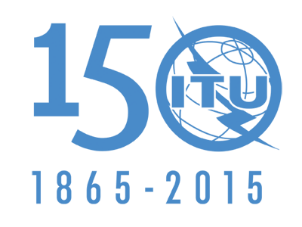 МЕЖДУНАРОДНЫЙ СОЮЗ ЭЛЕКТРОСВЯЗИПЛЕНАРНОЕ ЗАСЕДАНИЕДокумент 89-R19 октября 2015 годаОригинал: английскийБенин (Республика), Буркина-Фасо, Кот-д’Ивуар (Республика), Гана, Гвинейская Республика, Мали (Республика), Нигер (Республика), Нигерия (Федеративная Республика), Сенегал (Республика), Сьерра-Леоне, Тоголезская РеспубликаБенин (Республика), Буркина-Фасо, Кот-д’Ивуар (Республика), Гана, Гвинейская Республика, Мали (Республика), Нигер (Республика), Нигерия (Федеративная Республика), Сенегал (Республика), Сьерра-Леоне, Тоголезская РеспубликаПредложения для работы конференцииПредложения для работы конференцииПункт 1.1 повестки дняПункт 1.1 повестки дня